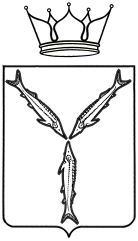 МИНИСТЕРСТВО ОБРАЗОВАНИЯ саратовской областиПРИКАЗ_____11.01.2017___№__45____	                                                        г. СаратовО проведении социально-психологического тестирования лиц, обучающихся в общеобразовательных организациях и профессиональных образовательных организациях, а также в образовательных организациях высшего образования, направленного на раннее выявление немедицинского потребления наркотических средств и психотропных веществВ целях раннего выявления немедицинского потребления наркотических средств и психотропных веществ в среде обучающихся в соответствии с приказом Министерства образования и науки Российской Федерации от 16 июня 2014 года № 658 «Об утверждении порядка проведения социально-психологического тестирования лиц, обучающихся в общеобразовательных организациях и профессиональных образовательных организациях, а также в образовательных организациях высшего образования», для обеспечения проведения социально-психологического тестирования обучающихся образовательных организаций, профессиональных образовательных организаций, а также организаций высшего образования области, направленного на раннее выявление немедицинского потребления наркотических средств и психотропных веществ,ПРИКАЗЫВАЮ:1. Утвердить:1.1. Календарный план проведения социально-психологического тестирования лиц, обучающихся в общеобразовательных организациях и профессиональных образовательных организациях, а также в образовательных организациях высшего образования, направленного на раннее выявление немедицинского потребления наркотических средств и психотропных веществ (приложение № 1).1.2. Порядок взаимодействия с образовательными организациями, проводящими тестирование, по приему результатов тестирования (приложение № 2).1.3. Форму акта передачи результатов социально-психологического тестирования лиц, обучающихся в общеобразовательных организациях и профессиональных образовательных организациях, а также в образовательных организациях высшего образования, направленного на раннее выявление немедицинского потребления наркотических средств и психотропных веществ (приложение № 3).1.4. Форму акта результатов тестирования для передачи в министерство здравоохранения области для планирования дополнительных мер по профилактике немедицинского потребления обучающимися наркотических средств и психотропных веществ (приложение № 4).2. Определить местом хранения результатов социально-психологического тестирования лиц, обучающихся в общеобразовательных организациях и профессиональных образовательных организациях, а также в образовательных организациях высшего образования, направленного на раннее выявление немедицинского потребления наркотических средств и психотропных веществ Государственное автономное учреждение дополнительного профессионального образования «Саратовский областной институт развития образования».3. Государственному автономному учреждению дополнительного профессионального образования «Саратовский областной институт развития образования» во взаимодействии с министерством образования Саратовской области обеспечить:3.1. Выполнение обработки и анализа результатов социально-психологического тестирования лиц, обучающихся в общеобразовательных организациях и профессиональных образовательных организациях, а также в образовательных организациях высшего образования, направленного на раннее выявление немедицинского потребления наркотических средств и психотропных веществ в период до тридцати календарных дней с момента их получения от образовательных организаций, проводящих тестирование.3.2. Конфедициальность при хранении и использовании результатов социально-психологического тестирования лиц, обучающихся в общеобразовательных организациях и профессиональных образовательных организациях, а также в образовательных организациях высшего образования, направленного на раннее выявление немедицинского потребления наркотических средств и психотропных веществ.3.3. Составление акта результатов тестирования лиц, обучающихся в общеобразовательных организациях и профессиональных образовательных организациях, а также в образовательных организациях высшего образования, направленного на раннее выявление немедицинского потребления наркотических средств и психотропных веществ для передачи в министерство здравоохранения области для планирования дополнительных мер по профилактике немедицинского потребления обучающимисянаркотических средств и психотропных веществ согласно форме, утвержденной пунктом 1.4. данного приказа.4. Рекомендовать:4.1. Органам местного самоуправления, осуществляющим управление в сфере образования, довести настоящий приказ до сведения руководителей муниципальных образовательных организаций, проводящих тестирование обучающихся.4.2. Руководителям образовательных организаций при проведении тестирования, руководствоваться пунктами 1.1.-1.3. настоящего приказа, приказом Министерства образования и науки Российской Федерации 
от 16 июня 2014 года № 658 «Об утверждении порядка проведения социально-психологического тестирования лиц, обучающихся в общеобразовательных организациях и профессиональных образовательных организациях, а также в образовательных организациях высшего образования».5. Управлению общего и дополнительного образования направить копию настоящего приказа:5.1. В течение 3 дней после издания в прокуратуру Саратовской области.5.2. В течение 7 дней после издания в Управление Министерства юстиции РФ по Саратовской области.6. Отделу аналитической и организационной работы в течение дня после издания разместить настоящий приказ на сайте министерства образования Саратовской области.7. Признать утратившим силу приказ от 19 апреля 2016года № 1354 
«О проведении социально-психологического тестирования лиц, обучающихся в общеобразовательных организациях и профессиональных образовательных организациях, а также в образовательных организациях высшего образования, направленного на раннее выявление немедицинского потребления наркотических средств и психотропных веществ».8. Контроль за исполнением настоящего приказа возложить на заместителя министра образования Саратовской области – начальника управления общего и дополнительного образования.Министр 				                      			М.А. ЕпифановаПриложение № 1к приказу министерства образования Саратовской областиот ____________№ ____________Календарный план проведения социально-психологического тестирования лиц, обучающихся в общеобразовательных организациях и профессиональных образовательных организациях, а также в образовательных организациях высшего образования, направленного на раннее выявление немедицинского потребления наркотических средств и психотропных веществ Приложение № 2
к приказу министерства образования Саратовской областиот_________________№_________Порядок взаимодействия с образовательными организациями, проводящими тестирование,по приему результатов тестирования1. Общие положенияСоциально-психологическое тестирование лиц, обучающихся в общеобразовательных организациях и профессиональных образовательных организациях, а также в образовательных организациях высшего образования, направленное на раннее выявление немедицинского потребления наркотических средств и психотропных веществ (далее – Тестирование), проводится в соответствии с приказом Министерства образования и науки Российской Федерации от 16 июня 2014 года № 658 
«Об утверждении порядка проведения социально-психологического тестирования лиц, обучающихся в общеобразовательных организациях и профессиональных образовательных организациях, а также в образовательных организациях высшего образования».2. Периодичность Тестирования обучающихсяТестирование обучающихся среди лиц, обучающихся в общеобразовательных организациях и профессиональных образовательных организациях, а также в образовательных организациях высшего образования проводится ежегодно.3. Правила и методика проведения ТестированияТестирование осуществляется в соответствии с приказом руководителя общеобразовательной или профессиональной образовательной организации, а также образовательной организации высшего образования.Для проведения Тестирования руководителю общеобразовательной организации, или профессиональной образовательной организации, а также образовательной организации высшего образования рекомендуется:- провести родительские собрания по вопросам Тестирования; - определить в рамках расписания Тестирования дополнительный день для проведения Тестирования лиц, пропустивших основные сроки Тестирования;- обеспечить участие педагогических и руководящих работников в мероприятиях по проведению Тестирования;- обеспечить обучающихся доступом к опросной форме Google;- организовать в трехдневный срок с момента проведения Тестирования направление актов Тестирования в государственное автономное учреждение дополнительного профессионального образования «Саратовский областной институт развития образования» по форме, утвержденной п. 1.3. данного приказа.Приложение № 3 к приказу министерства образования области от _________ № _______________Акт передачи результатов социально-психологического тестирования лиц, обучающихся в общеобразовательных организациях и профессиональных образовательных организациях, а также в образовательных организациях высшего образования, направленного на раннее выявление немедицинского потребления наркотических средств и психотропных веществ _______________________________________________________ (наименование образовательной организации/органа исполнительной власти)2016/2017 учебного годаУстановлено:общее число обучающихся – принявших участие в тестировании в основные срокипринявших участие в тестировании в дополнительные дни – 1.4.    не принявших участие в тестировании – 2.       Количество переданных пакетов _________________________________Подпись руководителя образовательной организации____________________________Подпись педагогов, принимавших участие в проведениипсихолого-педагогического тестирования (не менее 2-х)__________________________________________________________Приложение № 4 к приказу министерства образования области от _________ № _______________Акт результатов социально-психологического тестирования лиц, обучающихся в общеобразовательных организациях и профессиональных образовательных организациях, а также в образовательных организациях высшего образования, направленного на раннее выявление немедицинского потребления наркотических средств и психотропных веществ _______________________________________________________ (орган исполнительной власти)2016/2017 учебного года№ п/пВид деятельностиСрокиОтветственныйРедактирование и доработка электронного варианта анкетыдо 25 декабря 2016 годаГосударственное автономное учреждение дополнительного профессионального образования «Саратовский областной институт развития образования»Проведение вебинара для муниципальных ответственных за социально-психологическое тестирование лиц, обучающихся в общеобразовательных организациях  и профессиональных образовательных организациях, а также в образовательных организациях высшего образования, направленного на раннее выявление немедицинского потребления наркотических средств и психотропных веществ»а также обучающихся профессиональных образовательных организаций, образовательных организаций высшего образования,  направленного на раннее выявление немедицинского потребления наркотических средств и психотропных веществфевраль 2017 годаМинистерство образования Саратовской областиГосударственное автономное учреждение дополнительного профессионального образования «Саратовский областной институт развития образования» Проведение социально-психологического тестирования лиц, обучающихся в общеобразовательных организациях  и профессиональных образовательных организациях, а также в образовательных организациях высшего образования, направленного на раннее выявление немедицинского потребления наркотических средств и психотропных веществфевраль-март 2016 годаОбщеобразовательные организации, профессиональные образовательные организации, образовательные организации высшего образования области (по согласованию)Дополнительное тестированиемарт2017 годаОбщеобразовательные организации, профессиональные образовательные организации, образовательныеорганизации высшего образования области
(по согласованию)Обработка результатовапрель 2017 годаМинистерство образования Саратовской областиГосударственное автономное учреждение дополнительного профессионального образования «Саратовский областной институт развития образования» Анализ и подготовка отчётаапрель 2017 годаМинистерство образования Саратовской областиГосударственное автономное учреждение дополнительного профессионального образования «Саратовский областной институт развития образования»Направление в министерство здравоохранения Саратовской области результатов социально-психологического тестированиядо 10 мая2017 годаМинистерство образования Саратовской области№Образовательная организация, принявшая участие в социально-психологическом тестированиилиц, обучающихся в общеобразовательных организациях и профессиональных образовательных организациях, а также в образовательных организациях высшего образования, направленного на раннее выявление немедицинского потребления наркотических средств и психотропных веществЮридический адрес образовательной организацииКоличество участниковтестированияВозрастучастниковтестированияКлассОбщеобразовательные организацииОбщеобразовательные организацииОбщеобразовательные организацииОбщеобразовательные организацииОбщеобразовательные организацииОбщеобразовательные организации1.Профессиональные образовательные организацииПрофессиональные образовательные организацииПрофессиональные образовательные организацииПрофессиональные образовательные организацииПрофессиональные образовательные организацииПрофессиональные образовательные организации2.Образовательные организации высшего образованияОбразовательные организации высшего образованияОбразовательные организации высшего образованияОбразовательные организации высшего образованияОбразовательные организации высшего образованияОбразовательные организации высшего образования3.